Zima na wsi 13-17 luty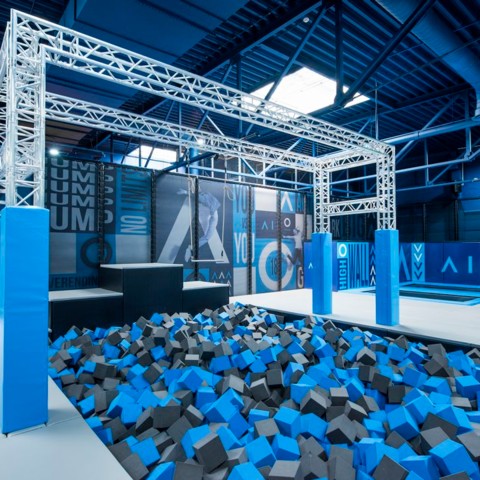 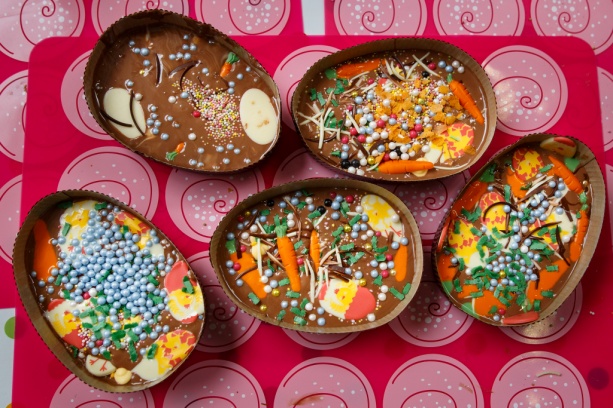 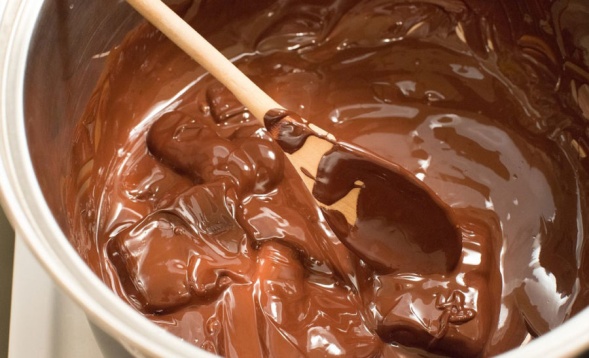 Zwiedzanie Stadionu NarodowegoWycieczka do Active Park Airo-trampoliny i plac zabawWarsztaty robienia pizzyWarsztaty czekoladowe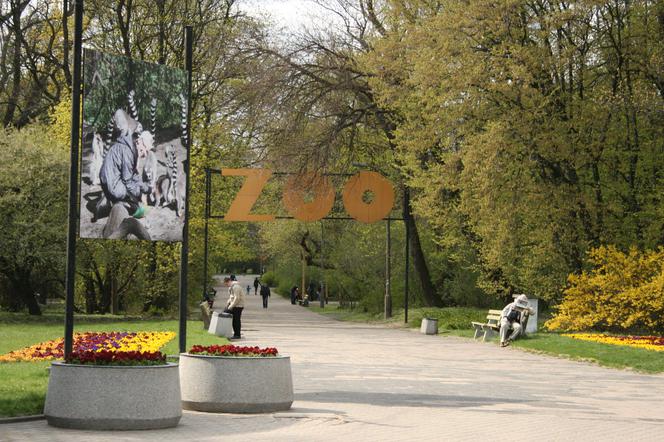 Warsztaty kreatywneZajęcia edukacyjne w ZOO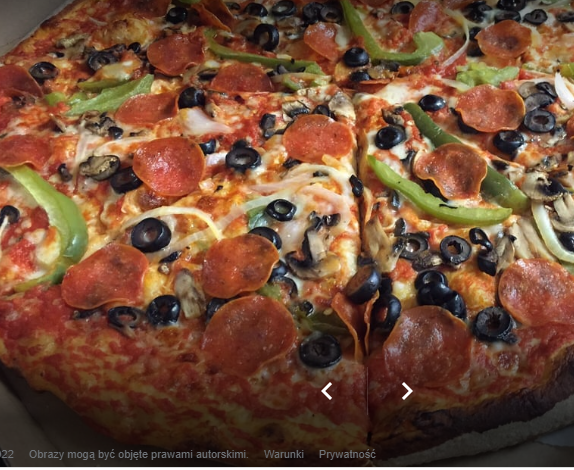 oraz zwiedzanie OgroduZoologicznego w WarszawieKoszt-280zł +obiadySzczegóły w regulaminie dostępnym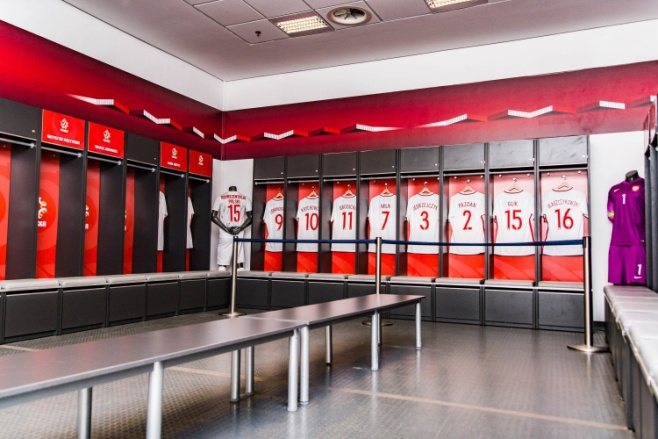 na stronie internetowej Szkoły.